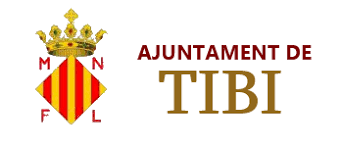 FICHA DE INSCRIPCIÓN PROGRAMA NATACIÓN 2023Desde el día 22 de junio al día 19 de julio de 2023 se van a llevar a cabo Cursos de Natación organizados por el Ayuntamiento de Tibi.    Curso “Vull aprendre a nadar”: niños/as de entre 3 y 6 años que preferentemente no saben nadar (máximo 10 alumnos).   Fecha: 22, 23, 26, 27, 28, 29, 30 de Junio y 3, 4, y 5 de Julio.   Horario: 15:30h hasta 16:15h.   Precio: 20€ por usuario/a.    Curso “Ja se nadar, però vull millorar”: niños/as de entre 5 y 12 años que flotan, chapotean, se deslizan o saben nadar (máximo 10 alumnos)    Fecha: 6, 7, 10, 11, 12, 13, 14, 17, 18 y 19 de Julio.   Horario: 15:30h hasta 16:15h.   Precio: 20€ por usuario/a Nombre y apellidos del alumno:Fecha de nacimiento:Localidad de residencia:En cumplimiento de lo dispuesto en la Ley Orgánica 15/1999 de Protección de Datos de Carácter Personal, el Ayuntamiento de Tibi le informa que sus datos personales obtenidos mediante la cumplimentación de este formulario, van a ser incorporados para su tratamiento en un fichero automatizado. Asimismo, se le informa que la recogida y tratamiento de dichos datos tienen como finalidad llevar un registro de los/as alumnos/as, matriculados en los cursos. Si lo desea, puede ejercitar los derechos de acceso, rectificación, cancelación y oposición, previstos por la Ley, dirigiendo un escrito al Ayuntamiento de Tibi, Avda. Foia de Castalla, 10, 03109 Tibi (Alicante). Fdo. Padre/madre, tutor/a: Nombre y apellidos del padre/madre, tutor/a:Teléfono de contacto:                                        DNI:                                       